2022年10月作成製品別比較表（案）標準品販売会社名ネオクリティケア製薬株式会社ネオクリティケア製薬株式会社扶桑薬品工業株式会社製品名アセトキープ3G注アセトキープ3G注ヴィーン3G輸液一般名（5%ブドウ糖加酢酸維持液）（5%ブドウ糖加酢酸維持液）（ブドウ糖加酢酸維持液）薬効分類名血液代用剤血液代用剤血液代用剤規格500mL 1袋500mL 1袋500mL 1袋薬価195円195円195円効能・効果標準品と同じ経口摂取が不能又は不十分な場合の水分・電解質の補給・維持、エネルギーの補給経口摂取が不能又は不十分な場合の水分・電解質の補給・維持、エネルギーの補給用法・用量標準品と同じ通常、成人には、1回500～1,000mLを、小児には、1回200～500mLを点滴静注する。投与速度は、成人・小児ともにブドウ糖として1時間あたり0.5g/kg体重以下とする。
なお、年齢、症状、体重などに応じて適宜増減する。通常、成人には、1回500～1,000mLを、小児には、1回200～500mLを点滴静注する。投与速度は、成人・小児ともにブドウ糖として1時間あたり0.5g/kg体重以下とする。
なお、年齢、症状、体重などに応じて適宜増減する。規制区分貯法使用期限/有効期間処方箋医薬品室温保存容器、外箱に表示　　　　　 　（3年）処方箋医薬品室温保存容器、外箱に表示　　　　　 　（3年）処方箋医薬品室温保存容器，外箱に表示の使用期限内に使用すること（3年）有効成分添加物pH調整剤pH調整剤塩酸（pH調整剤）製品の性状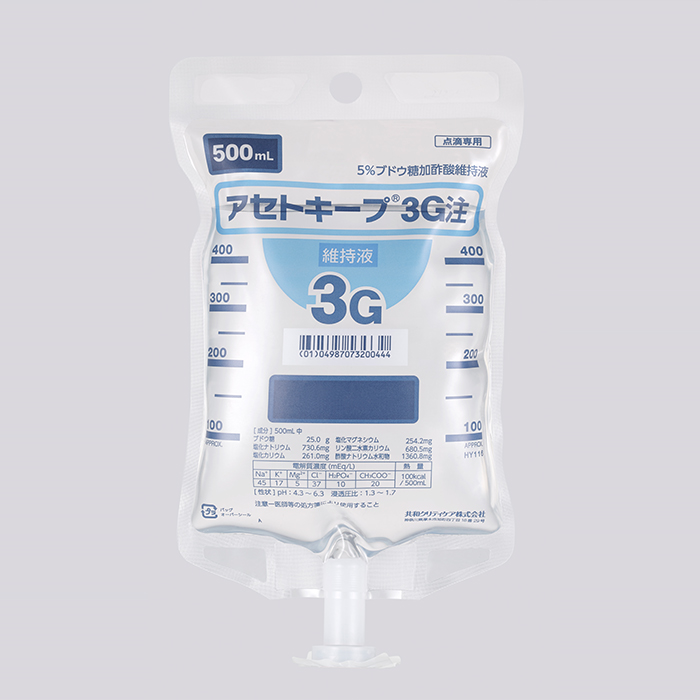 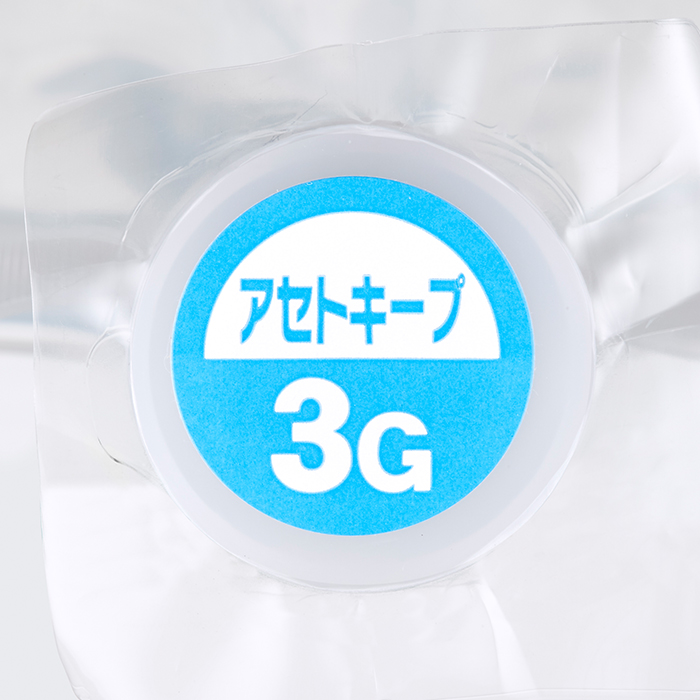 製品の性状無色～微黄色澄明の液無色～微黄色澄明の液無色～微黄色澄明の液担当者、連絡先